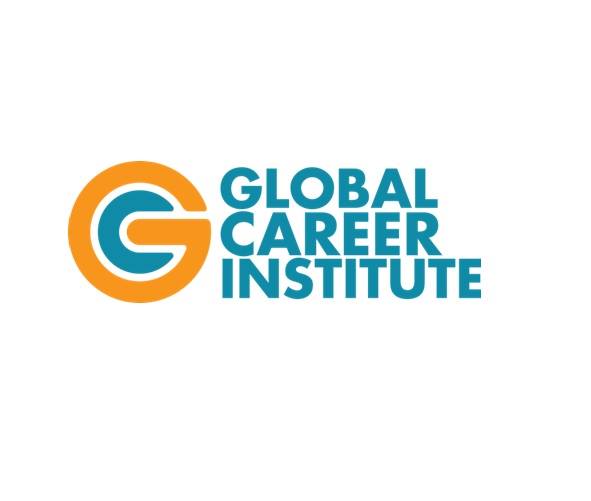 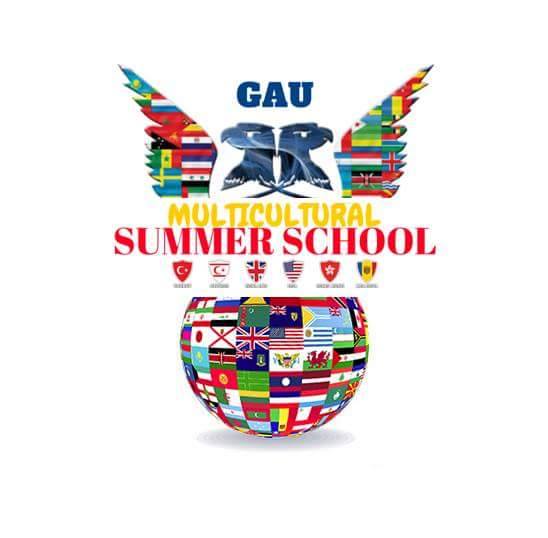 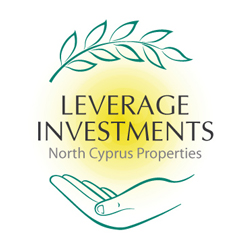 Для получения приглашения в Американский Университет Гирне заполните эту форму и вышлите ее по e-mail: northcyprussale@gmail.comИмя и фамилияСтранаДата рожденияПолМужской      ЖенскийГражданство/городНомер телефонаE-mailФакультетДата прибытия/дата отлета Дополнительная информация